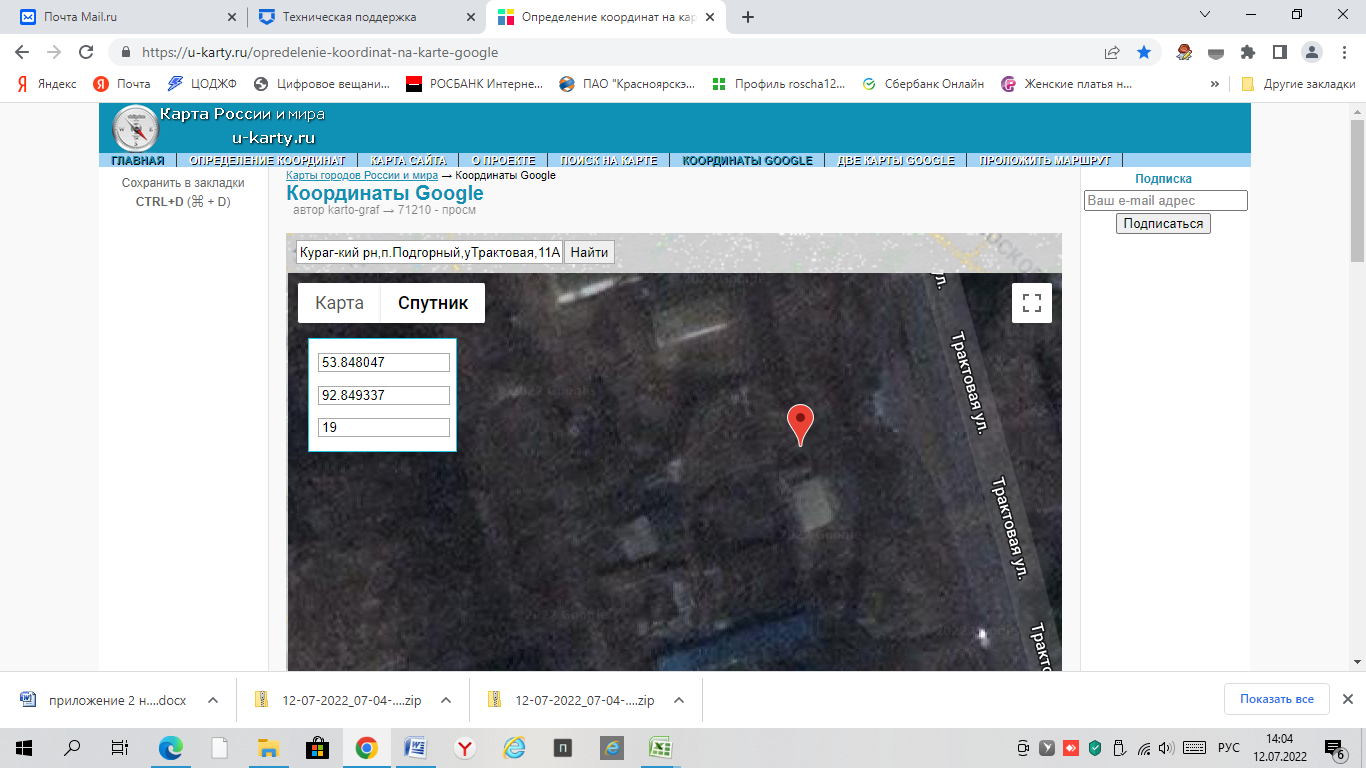 Торговый павильон «Продукты», 1 контейнер, 0,5 м3, координаты  СШ  53.848047, ВД  92.849337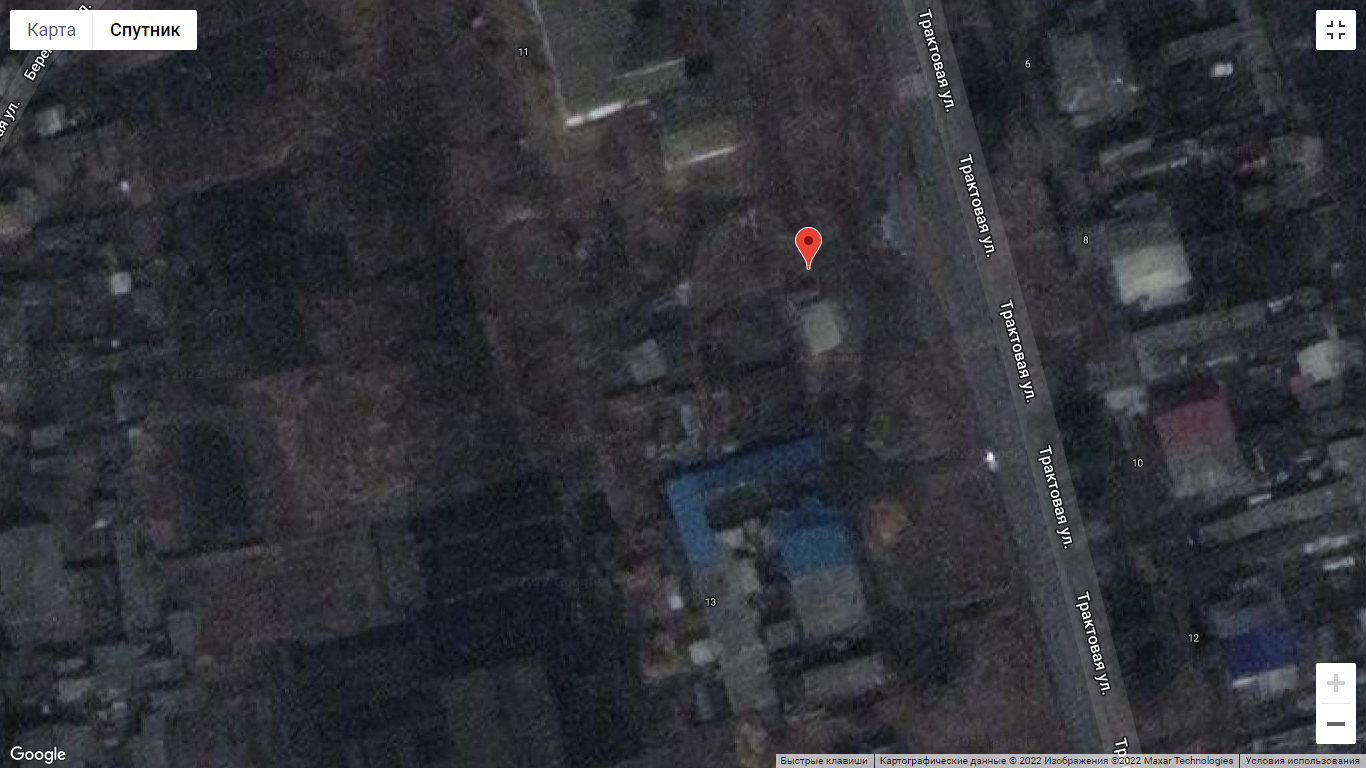 